Domov se zvláštním režimem  TEREZÍN  - hl. m. Praha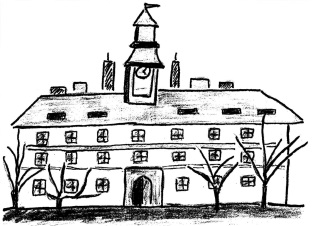 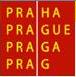 Společné akce pro klientyv měsíci červenci 20234.7  út        – výlet lodí do Litoměřic – 2. odd.		- koupání jezero Lhota – 5. odd.7. 7.  pá       - procházka na zmrzlinu – 5. odd.10. 7. po      - výlet do Dětenic – 3. odd.11. 7. út	- Pražský hrad  – 1. odd.		 - Kinokavárna 12. 7.  st     	- Procházka po Terezíně – 2. odd.		- společné vaření – šopský salát – 6. odd.		- stanování na zahradě – 3. +  6. odd. 		- Valdek13. 7.  čt       - Zámek Červený hrádek – 3. + 4. odd.14. 7.  pá       - Park inspirace CS Beton – 1. odd. 		- Zámek Veltrusy – 3. odd. 		- oslava narozenin – 5. odd.		- opékání na zahradě – 6. odd.17. 7.   po   	 – Kuželky Michalovice 18. 7.  út    	- oslava narozenin – 2. odd.		- nácvik pečení – „Studený dort“ – 5. odd. 19. 7.	st	 - Kavárna Cafe doma Litoměřice -  1. odd.  		- Výlet – Pastýřská stěna – 3. + 6. odd. 		- Vernisáž v kavárně – In Memoriam Dagmar Křiklavové20. 7.  čt        - promítání filmu - 1. odd. 		- návštěva retro muzea Terezín – 2. odd.21. 7.  pá      – vaření -  1. odd. 24. 7.  po  	- výlet do Mšených lázní – 2. odd.25. 7.  út	 – stanování na zahradě  – 2. odd.		- Koupání jezero Chmelař – 6. odd.26. 7.  st      - výroba domácí limonády – 5. odd.		- společné pečení – „Jablečný koláč“- 6. odd.27. 7. čt         – vaření – 1. odd.		- Zoo park Chomutov – 3. odd. 		- Nácvik pečení – „Višňová bublanina“ – 5. odd. 28. 7.  pá 	- opékání na zahradě DZR – 3. odd. 		- hromadná oslava svátků pěti klientek - 5. odd.31. 7. st	- procházka na zmrzlinu  – 5. odd.20.7 – 1.9 probíhá v kavárničce „Vzpomínková výstava Dáji Křiklavové“*******************************************************           ~~~~       V  průběhu  měsíce  probíhají  pravidelné  programy     ~~~~~ společné zpívání ~ celostní muzikoterapie ~ arteterapie ~  malířská dílna ~ cvičení ~ stolní tenis ~ aranžérská dílna ~ divadlo „Termiti“~ klub Métis ~ loutkové divadlo „Kohoutek“ ~ truhlářská dílna ~ keramická dílna ~  kavárnička ~ pohybová terapie ~ zkoušky hudební kapely „Terezky“ ~ klub vážné hudby ~ smyslová cvičení ~ bazální stimulace ~ multismyslová terapie ~ reminiscence ~ canisterapie ~ bohoslužby ~  filmový klub ~ dokumentární klub ~ fotografický klub ~ dle počasí a ročního období probíhá cyklistika a akce na zahradě ~~~~~~     Pracovníci s oprávněním řídit služební vozidlo   ~~~~1. odd. – Heynová Daniela, Týle Drahoslava2. odd. – Vraná Naděžda, Divišovský Jiří, Rosa Josef, Soukup Marek, Dvořáková Jaroslava, Boudová Tereza, Fidlerová Irena, Kolářová Petra, Dlouhá Ivana, Marejková Olga3. odd. – Horáková Lenka, Beňušová Petra, Ponertová Ivona, Miháliková Lenka4. odd. – Helešicová Klára 5. odd. – Švejkar Jan6. odd. – Barthová Petra, Mít Petr  Další řidiči: Fišerová Petra, Olexová Taťána, Samseliová Soňa   V Terezíně, dne  28. 6. 2023     zpracovala: Petra Fišerová, Dis.                                                                                                                      